SYNDICAT CGT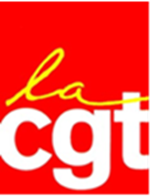  CENTRE HOSPITALIER YVES LE FOLL      Le 06 juin 2014 		Qu’est-ce qu’1 heured’info. syndicale?Une 1 h d’info  syndicale est un droit pour tous le personnel , contractuel ou titulaire , syndiqué ou non syndiqué .Chaque personnel a le droit à 12 h  par an pour assister à une formation syndicale et/ou d’assister à des heures d’informations syndicales.Ces heures d’informations permettent au personnel de l’établissement de recevoir des informations du syndicat sur des thèmes précis ou d’échanger sur des difficultés  ayant des incidences sur les conditions de travail  .Il faut en faire la demande verbale à son cadre de proximité qui  sera prévenu par la direction de l’heure d’info. organisé par le syndicat   .LANCEZ-VOUS ? REJOIGNEZ LA CGT …SYNDIQUEZ-VOUS !!!!Email : cgt@ch-stbrieuc.fr    02.96.01.72.23/02.96.01.74.03Site internet : ch-stbrieuc.reference-syndicale.fr